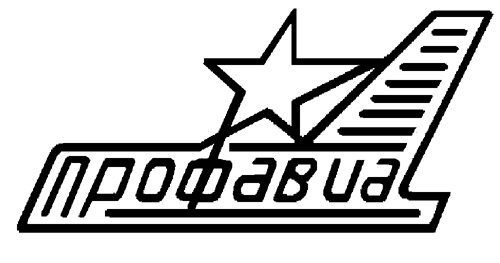 ЦЕНТРАЛЬНЫЙ КОМИТЕТ ПРОФСОЮЗАПРЕЗИДИУМПОСТАНОВЛЕНИЕот 19 февраля 2014 года                   г. Москва                              № 15 – 3О проведении отраслевого смотра-конкурса «Лучшая организация по работе в системе социального партнерства»В целях совершенствования форм социального партнерства в организациях отрасли, повышения эффективности коллективных договоров, усиления роли досудебного разрешения трудовых споров и выполнения п.16 раздела «Социальное партнерство» Отраслевого соглашения по авиационной промышленности на 2014-2016 годы, президиум ЦК Профсоюзап о с т а н о в л я е т:Провести в 2014 году отраслевой смотр-конкурс «Лучшая организация по работе в системе социального партнерства», посвященный 80-летию со дня образования Профсоюза (далее – Конкурс).  Согласиться с условиями проведения Конкурса.Первичным профсоюзным организациям принять активное участие в Конкурсе. Территориальным организациям Профсоюза обеспечить участие в Конкурсе не менее чем одной организации по каждой категории и группе.Финансовому отделу аппарата ЦК Профсоюза обеспечить финансовое сопровождение проведения Конкурса.Контроль за выполнением постановления возложить на Тихомирова А.В. – заместителя председателя Профсоюза.Председатель Профсоюза		Н.К. СоловьевПОЛОЖЕНИЕо проведении отраслевого смотра-конкурса«Лучшая организация по работе в системе социального партнерства»Общие положенияНастоящее Положение о смотре-конкурсе «Лучшая организация по работе в системе социального партнерства» (далее – Конкурс) определяет порядок, условия подготовки, организации и проведения Конкурса.Организаторами Конкурса являются Департамент авиационной промышленности Министерства промышленности и торговли Российской Федерации, Общероссийское отраслевое объединение работодателей «Союз машиностроителей России» и Российский профессиональный союз трудящихся авиационной промышленности.Конкурс проводится по двум категориям организаций:промышленные предприятия;НИИ и КБ.В категории «Промышленные предприятия» Конкурс проводится по двум группам организаций, сформированных в зависимости от численности работников:–	I группа  – организации с численностью работников от 3000 человек;–	II группа – организации с численностью до 3000 человек.Цели и задачи КонкурсаЦелью Конкурса является привлечение внимания к решению социальных вопросов и осуществлению защиты социально-трудовых прав и интересов работников организаций, распространение положительного опыта работы организаций по развитию коллективно-договорного регулирования социально-трудовых отношений, демонстрация на примере лучших организаций высокой эффективности социального партнерства.Задачи Конкурса:–	стимулирование создания в организациях достойных условий в сфере оплаты, охраны труда, обеспечения нормального режима труда и отдыха, предоставления работникам дополнительных гарантий и выплат социального характера, в том числе на оздоровление, развитие физической культуры и спорта, поддержку ветеранов, решение других социальных вопросов;–	изучение опыта работы первичных профсоюзных организаций и работодателей по согласованию интересов работников и работодателей в вопросах регулирования трудовых отношений и иных непосредственно связанных с ними отношений;–	повышение качества и престижа коллективного договора как правового акта, регулирующего социально-трудовые отношения между работниками и работодателями; –	пропаганда лучшей совместной работы первичных профсоюзных организаций и работодателей по реализации социально-трудовых прав и интересов работников; повышение роли и ответственности сторон социального партнерства по созданию условий для эффективного производства, достижения высокой производительности труда, конкурентоспособности выпускаемой продукции, профессионального развития персонала, повышения жизненного уровня работников.Участники КонкурсаУчастниками Конкурса являются организации авиационной промышленности.В Конкурсе могут принимать участие организации не авиационной промышленности, первичные профсоюзные организации которых являются членами Российского профессионального союза трудящихся авиационной промышленности.Критерии оценки работы организацииЭффективность работы организации оценивается по показателям информационной карты, отражающим результативность социального партнерства по регулированию социально-трудовых отношений, путем присвоения баллов по каждому показателю.С учетом качественного содержания коллективного договора, реального экономического положения организации, а также степени реализации договоренностей коллективных договоров, изложенных в прилагаемом отчете, показатель общей суммы баллов участника корректируется не более чем на 5 баллов по предложению отделов аппарата ЦК Профсоюза по каждому из направлений, а именно:–	оплата труда;–	трудовые отношения;–	охрана труда;–	социальные гарантии;–	работа с молодежью;–	гарантии прав профсоюзной деятельности.Претенденты на призовые места в Конкурсе определяются по ранжированию общей суммы баллов по всем показателям.Этапы проведения КонкурсаI этапДо 1 июня территориальные и первичные профсоюзные организации прямого подчинения направляют в адрес ЦК Профсоюза материалы на Конкурс – заявка (приложение 1); коллективный договор с приложениями; справка о выполнении обязательств по коллективному договору; заполненная информационная карта участника (приложение 2). Все документы заверяются печатями организаций, подписями руководителей предприятий и первичных профсоюзных организаций.Территориальные организации направляют на Конкурс материал не менее чем от одной организации по каждой категории и группе.		II этап	До 1 августа отделы аппарата ЦК Профсоюза проводят экспертизу представленных материалов и выставляют баллы по критериям оценки работы организации.		III этап	До 1 сентября Оргкомитет рассматривает подготовленные отделами аппарата ЦК Профсоюза материалы, подводит итоги и определяет победителей Конкурса.IV этапНаграждение победителей и призеров Конкурса проводится на церемонии награждения победителей и лауреатов конкурса «Авиастроитель года - 2013», проводимого НП «Союз авиапроизводителей» с участием Российского профсоюза трудящихся авиационной промышленности.Организация подготовки и проведения КонкурсаРуководство работой по проведению Конкурса возлагается на Оргкомитет, который утверждается совместным решением организаторов Конкурса.Организационная работа по обеспечению проведения Конкурса возлагается на отдел социально-трудовых отношений аппарата ЦК Профсоюза.Отдел социально-трудовых отношений совместно с отделами по направлениям:-	проводят экспертизу представленных материалов и выставляют баллы исходя из показателей информационных карт, а также оценки содержания и выполнения коллективных договоров;-	при необходимости запрашивают дополнительную информацию от организаций-участников Конкурса, территориальных организаций;-	представляют Оргкомитету суммированные предварительные итоговые баллы по всем группам показателей по каждой организации.6.4.	Оргкомитет рассматривает предварительные итоговые баллы по каждой организации и определяет призеров и победителей. Порядок определения победителей КонкурсаОпределение победителей Конкурса осуществляется Оргкомитетом по максимально набранному количеству баллов с учетом рекомендаций специалистов ЦК Профсоюза, Департамента авиационной промышленности Минпромторга России и ОООР «Союз машиностроителей России».Награждение победителей и призеров Конкурса Для победителей и призеров Конкурса в двух группах категории «Промышленные предприятия» и в категории «НИИ и КБ» предусматриваются первое, второе и третье призовые места.Победители и призеры Конкурса награждаются дипломами «Лучшая организация по работе в системе социального партнерства» соответственно I-й, II-й и III-й степени.Награждение победителей и призеров Конкурса проводится в торжественной обстановке на церемонии награждения победителей конкурса «Авиастроитель года», проводимого НП «Союз авиапроизводителей» с участием Российского профсоюза трудящихся авиационной промышленности.Итоги Конкурса публикуются в средствах информации.Приложение 1Заявкана участие в отраслевом смотре-конкурсе«Лучшая организация по работе в системе социального партнерства»Организация (полное наименование организации) заявляет о своем намерении принять участие в отраслевом смотре-конкурсе «Лучшая организация по работе в системе социального партнерства» (далее – Конкурс).С порядком проведения Конкурса ознакомлены и согласны.Подтверждаем, что организация-заявитель не является банкротом, не находится в состоянии ликвидации, не имеет задолженности по заработной плате, а также по перечислению членских профсоюзных взносов органам профсоюза.Полноту и достоверность сведений, указанных в настоящей заявке и прилагаемых к ней документах, гарантируем.Уведомлены о том, что участники Конкурса, представившие в Оргкомитет недостоверные данные, могут быть не допущены к участию в Конкурсе или сняты с участия в Конкурсе в процессе его проведения.К заявке прилагаются следующие документы:Информационная карта.Копия коллективного договора (с приложениями).Справка об итогах выполнения принятых обязательств по коллективному договору. Руководитель организации	м.п.Председатель первичной профсоюзной организацииПриложение 2Информационная карта участника отраслевого смотра-конкурса «Лучшая организация по работе в системе социального партнерства»Совместное решениеДепартамента авиационной промышленности Минпромторга России, Общероссийского отраслевого объединения работодателей «Союз машиностроителей России» и Российского профсоюза трудящихся авиационной промышленности г. Москва                                                                    17 февраля 2014 годаО проведении отраслевого смотра-конкурса «Лучшая организация по работе в системе социального партнерства», посвященного 80-летию со дня образования ПрофсоюзаВ целях привлечения внимания к решению социальных вопросов и осуществлению защиты социально-трудовых прав и интересов работников организаций, распространения положительного опыта работы организаций по развитию коллективно-договорного регулирования социально-трудовых отношений, демонстрации на примере лучших организаций высокой эффективности социального партнерства РЕШИЛИ:Провести в 2014 году отраслевой смотр-конкурс «Лучшая организация по работе в системе социального партнерства» (далее - Конкурс).Утвердить «Положение о проведении отраслевого смотра-конкурса «Лучшая организация по работе в системе социального партнерства» (прилагается).Утвердить Оргкомитет Конкурса в составе:От Департамента авиационной промышленности:Ляшенко А.И. – заместитель директора Департамента;Мусина З.Р. – заместитель начальника отдела стратегического развития и корпоративного управления.	От ОООР «Союз машиностроителей России»:Иванов С.В. – заместитель Исполнительного директора;Соколов П.А. – руководитель Департамента развития социального партнерства и правового обеспечения.От Профсоюза:Тихомиров А.В. – заместитель председателя Профсоюза;Курепин В.В. – заведующий отделом ЦК Профсоюза.Поручить проведение Конкурса Оргкомитету.Оргкомитету обеспечить:координацию работ по подготовке и проведению Конкурса;своевременное информирование руководства Департамента авиационной промышленности, ОООР «Союз машиностроителей России» и Российского профсоюза трудящихся авиационной промышленности о ходе работ по проведению Конкурса.Рекомендовать руководителям организаций отрасли совместно с профсоюзными комитетами организовать работу и принять активное участие в Конкурсе.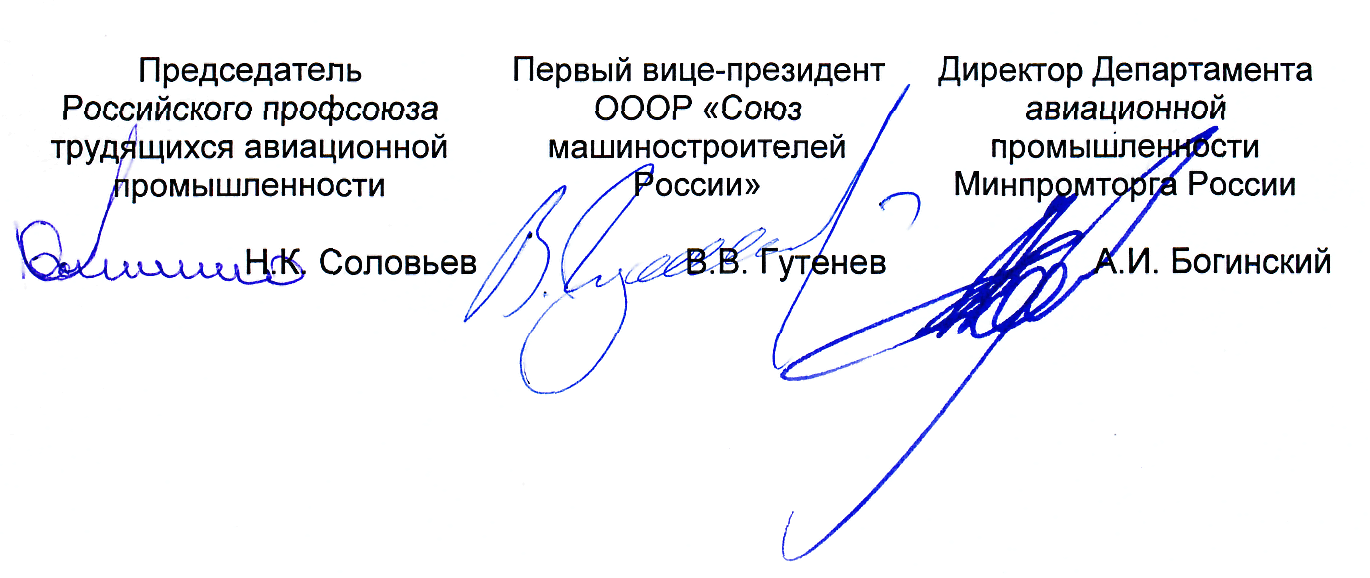 2012г.2013г.2013/2012 %%1.Среднесписочная численность работающих                                                  (чел.)2.Объем реализованной продукцииХХ3.Выработка на 1 работающего                                                        (тыс.руб. в год)4.Среднемесячная заработная плата в организации                                            (руб.)5.Средняя заработная плата основных производственных рабочих                         (руб.)6.Минимальная заработная плата в организации                                            (руб.)7.Количество работников, получающих заработную плату ниже прожиточного минимума                                                      (чел.)8.Удельный вес тарифной (окладной) части в структуре фонда оплаты труда                 (%%)9.Количество несчастных случаев на производстве на 1000 работающих                Кч10.Сумма затрат по охране труда в среднем на 1 работающего в год           (руб.)11.Количество рабочих мест, на которых составлены карты аттестации по условиям труда ко всему количеству рабочих мест,      (%)12.Повышение квалификациии подготовка кадров              (% от численности)13.Затраты на повышение квалификации и подготовку кадров в среднем на 1 работающего в год                             (руб.)14.Сумма денежных средств, выделяемых предприятием на выполнение социальных программ                                                    (руб.)15.Наличие социального пакета на предприятии 